
Please email completed forms to: certification@nsai.ie
Multi-site certification notes      
The processes related to the significant energy uses and energy consumption at a site shall be substantially the same, or organised into similar subsets that are operated using similar methods or processes.Where some of the sites under consideration have similar but fewer processes than others they may be eligible for inclusion under the multi-site certification providing that the sites which conduct the most energy intensive processes are subject to more frequent audits.  The energy performance of the sites can be considered independently or as a whole.  The EnMS (Energy Management System) shall be under a centrally controlled and administered planning process and be subject to central management review and shall have completed one management review prior to the NSAI starting its audit.The relevant sites (including the central administration function) shall be subject to the centrally managed internal audit program prior to the NSAI starting its audit.It shall be demonstrated that the central office has established an EnMS and that the whole organisation under the scope of the EnMS audit meets the requirements of the EnMS.The central office shall demonstrate its ability to collect and analyse data from all sites included in the scope and boundaries.  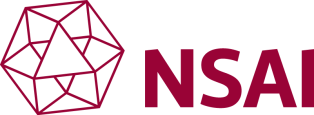 Request for QuotationISO 50001 / SEAI EXEED / S.I. 426Request for QuotationISO 50001 / SEAI EXEED / S.I. 426Request for QuotationISO 50001 / SEAI EXEED / S.I. 426Request for QuotationISO 50001 / SEAI EXEED / S.I. 426Request for QuotationISO 50001 / SEAI EXEED / S.I. 426Request for QuotationISO 50001 / SEAI EXEED / S.I. 426Request for QuotationISO 50001 / SEAI EXEED / S.I. 426Request for QuotationISO 50001 / SEAI EXEED / S.I. 426Request for QuotationISO 50001 / SEAI EXEED / S.I. 426Request for QuotationISO 50001 / SEAI EXEED / S.I. 426Request for QuotationISO 50001 / SEAI EXEED / S.I. 426Request for QuotationISO 50001 / SEAI EXEED / S.I. 426Request for QuotationISO 50001 / SEAI EXEED / S.I. 426Request for QuotationISO 50001 / SEAI EXEED / S.I. 426Request for QuotationISO 50001 / SEAI EXEED / S.I. 426Name of OrganisationName of OrganisationAddressAddressAddressAddressContact NameContact NameFunction: Function: Function: Function: Function: Function: Function: Function: Function: Telephone numberTelephone numbere-mail: e-mail: e-mail: e-mail: e-mail: e-mail: e-mail: e-mail: e-mail: Direct dial numberDirect dial numberWeb address:Web address:Web address:Web address:Web address:Web address:Web address:Web address:Web address:
Application Applies to:
Application Applies to:
 ISO 50001     	 SEAI Exeed Designed          SEAI Exeed Verified 			 SEAI Exeed Managed          S.I. 426 Energy Audit

 ISO 50001     	 SEAI Exeed Designed          SEAI Exeed Verified 			 SEAI Exeed Managed          S.I. 426 Energy Audit

 ISO 50001     	 SEAI Exeed Designed          SEAI Exeed Verified 			 SEAI Exeed Managed          S.I. 426 Energy Audit

 ISO 50001     	 SEAI Exeed Designed          SEAI Exeed Verified 			 SEAI Exeed Managed          S.I. 426 Energy Audit

 ISO 50001     	 SEAI Exeed Designed          SEAI Exeed Verified 			 SEAI Exeed Managed          S.I. 426 Energy Audit

 ISO 50001     	 SEAI Exeed Designed          SEAI Exeed Verified 			 SEAI Exeed Managed          S.I. 426 Energy Audit

 ISO 50001     	 SEAI Exeed Designed          SEAI Exeed Verified 			 SEAI Exeed Managed          S.I. 426 Energy Audit

 ISO 50001     	 SEAI Exeed Designed          SEAI Exeed Verified 			 SEAI Exeed Managed          S.I. 426 Energy Audit

 ISO 50001     	 SEAI Exeed Designed          SEAI Exeed Verified 			 SEAI Exeed Managed          S.I. 426 Energy Audit

 ISO 50001     	 SEAI Exeed Designed          SEAI Exeed Verified 			 SEAI Exeed Managed          S.I. 426 Energy Audit

 ISO 50001     	 SEAI Exeed Designed          SEAI Exeed Verified 			 SEAI Exeed Managed          S.I. 426 Energy Audit

 ISO 50001     	 SEAI Exeed Designed          SEAI Exeed Verified 			 SEAI Exeed Managed          S.I. 426 Energy Audit

 ISO 50001     	 SEAI Exeed Designed          SEAI Exeed Verified 			 SEAI Exeed Managed          S.I. 426 Energy Audit

 ISO 50001     	 SEAI Exeed Designed          SEAI Exeed Verified 			 SEAI Exeed Managed          S.I. 426 Energy Audit

 ISO 50001     	 SEAI Exeed Designed          SEAI Exeed Verified 			 SEAI Exeed Managed          S.I. 426 Energy Audit
Is the organisation certified to other management schemes? (please indicate):Is the organisation certified to other management schemes? (please indicate):Is the organisation certified to other management schemes? (please indicate):Is the organisation certified to other management schemes? (please indicate):Is the organisation certified to other management schemes? (please indicate):Is the organisation certified to other management schemes? (please indicate):Is the organisation certified to other management schemes? (please indicate):Is the organisation certified to other management schemes? (please indicate):Is the organisation certified to other management schemes? (please indicate):Is the organisation certified to other management schemes? (please indicate):Is the organisation certified to other management schemes? (please indicate):Is the organisation certified to other management schemes? (please indicate):Is the organisation certified to other management schemes? (please indicate):Is the organisation certified to other management schemes? (please indicate):Is the organisation certified to other management schemes? (please indicate):Is the organisation certified to other management schemes? (please indicate):Is the organisation certified to other management schemes? (please indicate):ISO 9001 Quality			ISO 9001 Quality			ISO 9001 Quality			ISO 9001 Quality			ISO 9001 Quality			ISO 14001 Environment	           ISO 14001 Environment	           ISO 14001 Environment	           ISO 14001 Environment	           ISO 14001 Environment	           ISO 14001 Environment	           ISO 45001 OH&S	                      ISO 45001 OH&S	                      ISO 45001 OH&S	                      ISO 45001 OH&S	                      ISO 45001 OH&S	                      ISO 45001 OH&S	                      Other (Please specify):- Other (Please specify):- Other (Please specify):- Other (Please specify):- Other (Please specify):- Other (Please specify):- Other (Please specify):- Other (Please specify):- Other (Please specify):- Other (Please specify):- Other (Please specify):- Other (Please specify):- Other (Please specify):- Other (Please specify):- Other (Please specify):- Other (Please specify):- Other (Please specify):- Integrated Management System in place?Integrated Management System in place?Integrated Management System in place?Integrated Management System in place?Integrated Management System in place?Integrated Management System in place?Integrated Management System in place?Integrated Management System in place?Integrated Management System in place?YesYesYesNoNoInformation for quotation / application purposesInformation for quotation / application purposesInformation for quotation / application purposesInformation for quotation / application purposesInformation for quotation / application purposesInformation for quotation / application purposesInformation for quotation / application purposesInformation for quotation / application purposesInformation for quotation / application purposesInformation for quotation / application purposesInformation for quotation / application purposesInformation for quotation / application purposesInformation for quotation / application purposesInformation for quotation / application purposesInformation for quotation / application purposesInformation for quotation / application purposesInformation for quotation / application purposesNature of Business / Scope of CertificationNature of Business / Scope of CertificationNature of Business / Scope of CertificationNature of Business / Scope of CertificationIf you outsource any process(s) please specifyIf you outsource any process(s) please specifyIf you outsource any process(s) please specifyIf you outsource any process(s) please specifyTransfer from other Certification BodyTransfer from other Certification BodyTransfer from other Certification BodyTransfer from other Certification BodyYes      No  Yes      No  Yes      No  If ‘Yes' please submit a copy of your current certificate of registration with this formIf ‘Yes' please submit a copy of your current certificate of registration with this formIf ‘Yes' please submit a copy of your current certificate of registration with this formIf ‘Yes' please submit a copy of your current certificate of registration with this formIf ‘Yes' please submit a copy of your current certificate of registration with this formIf ‘Yes' please submit a copy of your current certificate of registration with this formIf ‘Yes' please submit a copy of your current certificate of registration with this formIf ‘Yes' please submit a copy of your current certificate of registration with this formIf ‘Yes' please submit a copy of your current certificate of registration with this formIf ‘Yes' please submit a copy of your current certificate of registration with this formCompany activities excluded from application (if any)Company activities excluded from application (if any)Company activities excluded from application (if any)Company activities excluded from application (if any)Annual Energy Consumption.  Annual Energy Consumption.  Annual Energy Consumption.  Annual Energy Consumption.  Annual Energy Consumption.  Annual Energy Consumption.  Annual Energy Consumption.  No. of Energy Sources   No. of Energy Sources   No. of Energy Sources   No. of Energy Sources   No. of Energy Sources   No. of Energy Sources   No. of Energy Sources   No. of Energy Sources   No. of Energy Sources   No. of Energy Sources   No. Significant energy uses.  No. Significant energy uses.  No. Significant energy uses.  No. Significant energy uses.  No. Significant energy uses.  No. Significant energy uses.  No. Significant energy uses.  Date request submitted to NSAI:  Date request submitted to NSAI:  Date request submitted to NSAI:  Date request submitted to NSAI:  Date request submitted to NSAI:  Date request submitted to NSAI:  Date request submitted to NSAI:  Date request submitted to NSAI:  Date request submitted to NSAI:  Date request submitted to NSAI:  Number of personnel in the following categories who materially impact the EnMS (Do not double count) Number of personnel in the following categories who materially impact the EnMS (Do not double count) Number of personnel in the following categories who materially impact the EnMS (Do not double count) Number of personnel in the following categories who materially impact the EnMS (Do not double count) Number of personnel in the following categories who materially impact the EnMS (Do not double count) Number of personnel in the following categories who materially impact the EnMS (Do not double count) Number of personnel in the following categories who materially impact the EnMS (Do not double count) Number of personnel in the following categories who materially impact the EnMS (Do not double count) Number of personnel in the following categories who materially impact the EnMS (Do not double count) Number of personnel in the following categories who materially impact the EnMS (Do not double count) Number of personnel in the following categories who materially impact the EnMS (Do not double count) Number of personnel in the following categories who materially impact the EnMS (Do not double count) Number of personnel in the following categories who materially impact the EnMS (Do not double count) Number of personnel in the following categories who materially impact the EnMS (Do not double count) Number of personnel in the following categories who materially impact the EnMS (Do not double count) Number of personnel in the following categories who materially impact the EnMS (Do not double count) Number of personnel in the following categories who materially impact the EnMS (Do not double count) Job Title / CategoryManagement RepresentativeManagement RepresentativeTop ManagementTop ManagementTop ManagementEnergy Management TeamPerson(s) Responsible for changes effecting energy performancePerson(s) Responsible for changes effecting energy performancePerson(s) Responsible for changes effecting energy performancePerson(s) responsible for effectiveness of EnMSPerson(s) responsible for effectiveness of EnMSPerson(s) responsible for effectiveness of EnMSWorking on Energy Related site / field activities:Working on Energy Related site / field activities:Person(s) responsible for developing, implementing or maintaining energy performance improvements, including objectives, targets and action plans.Person(s) responsible for developing, implementing or maintaining energy performance improvements, including objectives, targets and action plans.For multi-site certification please complete a copy of this form for each site.For multi-site certification please complete a copy of this form for each site.For multi-site certification please complete a copy of this form for each site.For multi-site certification please complete a copy of this form for each site.For multi-site certification please complete a copy of this form for each site.For multi-site certification please complete a copy of this form for each site.For multi-site certification please complete a copy of this form for each site.For multi-site certification please complete a copy of this form for each site.For multi-site certification please complete a copy of this form for each site.For multi-site certification please complete a copy of this form for each site.For multi-site certification please complete a copy of this form for each site.For multi-site certification please complete a copy of this form for each site.For multi-site certification please complete a copy of this form for each site.For multi-site certification please complete a copy of this form for each site.For multi-site certification please complete a copy of this form for each site.For multi-site certification please complete a copy of this form for each site.For multi-site certification please complete a copy of this form for each site.For information on purchasing standards please visit www.standards.ie or purchase direct by contacting 01- 857 6730